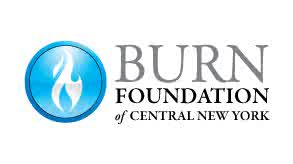 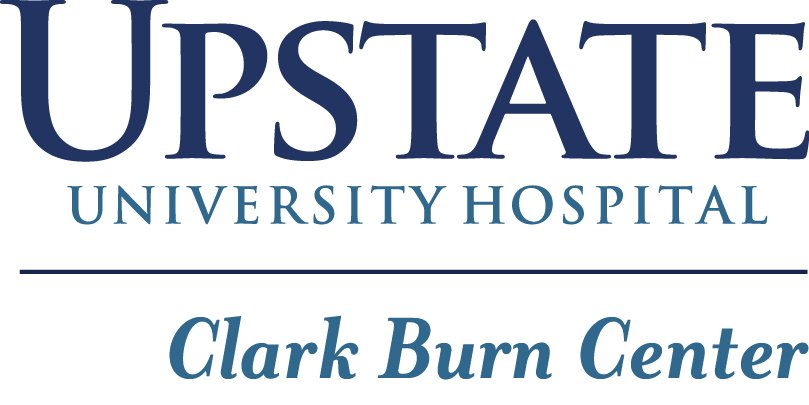 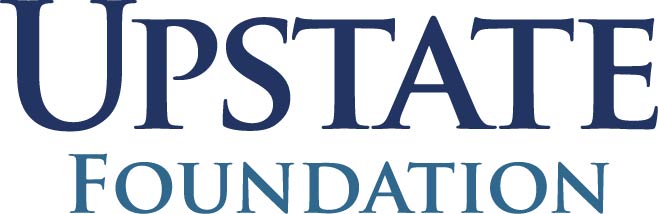 Standing Orders Participant Name: ____________________________________________   Date of Birth: ________________ This MUST be completed by a licensed PHYSICIAN and is REQUIRED for Participant ATTENDANCE.Standing Orders Form must be filled out each year.Attention Physician: The Participant’s Over-the-Counter medications will be Administered “per label directions” unless otherwise noted. Generic drugs may be used in place of name brands. * MEDICATIONS MUST BE IN ORIGINAL CONTAINERS * A PHYSICIAN and a PARENT/GUARDIAN of minors, SIGNATURES are required by NYS Dept. of Health in order to allow the Site Medical Staff to administer ANY and ALL medications checked YES above. All PRESCRIPTION and any additional OVER-THE-COUNTER medications: (Attach sheets as necessary) Please PrintStanding Orders Date: ____________ PHYSICIAN Name:________________________     License #: __________________ PHYSICIAN Signature: ____________________________________________________    Phone: ____________________Please PrintPrint Name of Parent/Guardian/Adult Participant: _________________________________________________________ Parent/Guardian/Adult Participant Signature: _______________________________________    Date: _______________ Physical Examination:The Physical examination must be within 12 months (1 year) of the Participant’s entire stay at camp.** If there is a copy of a physical from the Participant’s Physician, Health Clinic, School or Sports Physical, please attach.**If no physical examination is attached, PHYSICIAN must complete this form for Participant to attend camp.Please PrintParticipant’s Name: ____________________________________________   Date of Birth: ________________ Height: _________ Weight: _________ B.P.: _________  	Gender:   _________General Appraisal: ___________________________________________________________________________________________ ___________________________________________________________________________________________ Special Considerations: ___________________________________________________________________________________________ ___________________________________________________________________________________________ Restrictions while attending camp: ___________________________________________________________________________________________ __________________________________________________________________________________________________ Other: __________________________________________________________________________________________________ __________________________________________________________________________________________________  I have examined the person herein described and it is my opinion that the individual is physically able to engage in all camp activities, except as noted above. Date of Physical Exam: __________________ Phone: ______________________ License #: ______________________ PHYSICIAN’s Signature: ___________________________________________________  Date: ____________________Participant Name__________________________________________________________________________________ I understand and agree to abide by any restrictions placed on my participation in camp activities.  Participant’s Signature: ____________________________________________________ Date: ____________________YESNOPlease check yes for medications Medical Staff can administer to the ParticipantAcetaminophen: (discomfort/fever, headache, pain relief)    Ibuprofen: (discomfort/fever, menstrual cramps, headache, muscle aches)  Hydrogen Peroxide/Antiseptic Solution (topical, wound cleaning)  Bacitracin/Neomycin/Polymyxin (topical, antibiotic ointment)  Calamine/Caladryl Lotion: (topical, skin irritation)Hydrocortisone Cream: (topical, skin irritation)Ivarest Cream (topical, skin irritation)Cepecol Lozenges: (throat irritation, cough)Chloraseptic: (throat irritation) Robitussin: (cough suppressant, cough expectorant)Visine: (eye irritation)Benadryl: (topical for skin irritation, oral for allergies/allergy, cold symptoms)Claritin (allergies/allergy symptoms)Sudafed: (allergies/allergy symptoms, sinus, cold symptoms)Imodium: (diarrhea, cramps, bloating)Mylanta: (heartburn, acid indigestion, sour stomach, gas)Tums: (heartburn, sour stomach, acid indigestion, upset stomach)Pepto-Bismol: (nausea, heartburn, indigestion, upset stomach, diarrhea)Milk of Magnesia: (constipation)  Drug NameRouteDosageScheduleComments directed by MD